May 23, 2021Pastor Joseph BritainA Giant is anything that stands between youand the promises of God that feels impossible to overcome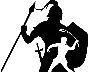 Your Giant has ________________ been defeatedWhen we believe a lie - we _____________ the liarChange in your thinking will __________ your lifeSo Jesus was saying to those Jews who had believed Him, “If you continue in My word, then you are truly My disciples; and you will know the truth, and the truth will set you free.” They answered Him, “We are Abraham’s descendants and have never been enslaved to anyone; how is it that You say, ‘You will become free’?” Jesus answered them, “Truly, truly I say to you, everyone who commits sin is a slave of sin.” (John 8:31-34)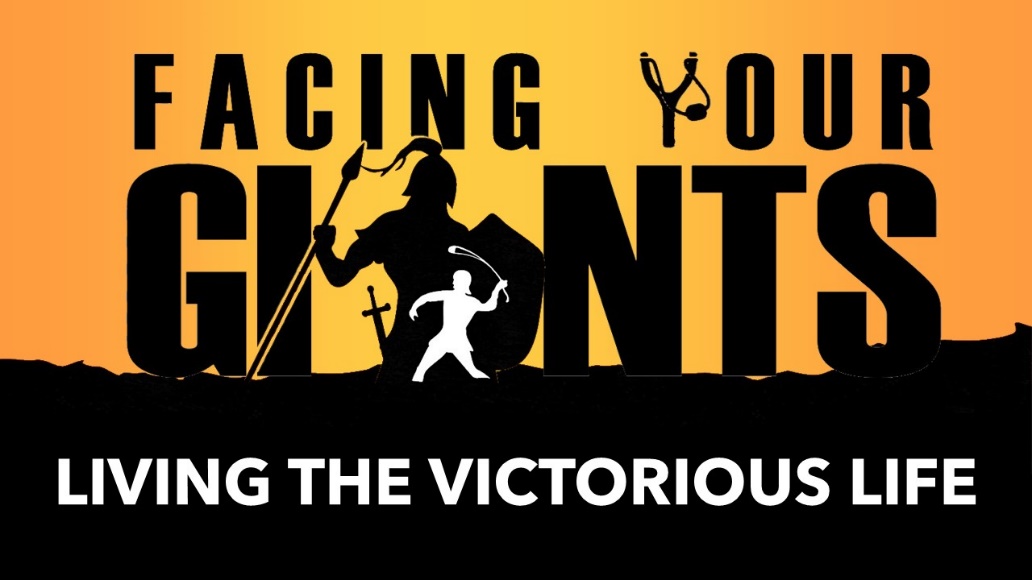 Your Giant has no power to hold you –    		But what you ____________ about him doesFor as he thinks in his heart, so is he. (Prov 23:7 NKJV)For though we live in the world, we do not wage war as the world does. The weapons we fight with are not the weapons of the world. On the contrary, they have divine power to demolish strongholds. We demolish arguments and every pretension that sets itself up against the knowledge of God, and we take captive every thought to make it obedient to Christ. (2Cor 10:3-5)Remove it – Release it – Replace it Do not be conformed to this world, but be transformed by the renewing of your mind (Rom 12:2a)May the words of my mouth and the meditation of my heart be acceptable in Your sight, O Lord, my Rock and my Redeemer. (Ps 19:14)So faith comes from hearing, and hearing by the word of Christ. (Rom 10:17)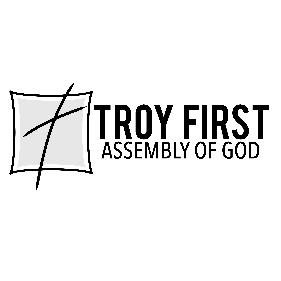 All scripture is from the New American Standard Version unless otherwise noted